  Ms. Laursen’s Newsletter  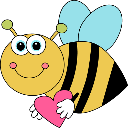 			   February 1, 2018Dates to RememberThursday is our Library Day!February 5 – Hero Squad for LLS (Leukemia & Lymphoma Society) AssemblyFebruary 6 – VIP & Me Math Event from 3:00 – 4:00February 14 – Sweetheart Breakfast from 7:00 – 8:00 a.m.Classroom NewsExploratory next week – ArtThis week in Reading, we talked about Cause & Effect, read a Folk Tale called “The Turnip”, and we will be creating our own folk tale together tomorrow. Our new HF Words this week are: all, some. Our Backpack Bear book we read was called Zac and the Hat. Please practice at home and sign our new Reading Log in the Thursday folder. In Math, we took a look at representations of the numbers 6, 7, 8, and 9. We also worked on showing number combinations for each number, for example, 2 red cubes and 4 blue cubes for 6 or 3 red cubes and 3 blue cubes for 6. We talked about how we were adding the two cubes in different amounts, but still were getting the same answer of 6. Tomorrow we are finally going to try out our new Math Centers since we’ve had so many missed Friday’s!In this week’s folder you will find your child’s report card and assessment guide for the testing we have done. If you have any questions or concerns, please do not hesitate to contact me. One thing you may notice on your child’s progressing monitoring graph is a difference in their score from December to January. When we do the testing we aren’t always able to get the same tester and our January testing happened right after we came back from winter break, so sometimes we see dips in their scores. The best thing would be to remind your child that they need to do their absolute best when they are down doing their testing, so they can show you how hard they are working here at school on learning.We are doing a book swap here at school for March is Reading Month. If you have any books you would like to donate, they would be greatly appreciated!